「滙豐營商新動力」可持續發展企業夥伴報名表(請於2017年9月8日前回覆)   本公司將提名下列的供應鏈夥伴參與「滙豐營商新動力」獎勵計劃:　　(如提名多於5間公司，請自行增加列數)請簡述  貴公司的可持續供應鏈管理措施，例如推行環保採購政策（100字以內）。簽署    *只適用於有控股公司／總公司的參賽公司請將填妥的報名表格於2017年9月8日或之前寄回：香港九龍塘達之路77號201室商界環保協會有限公司，並在信封面寫上：2017年「滙豐營商新動力」獎勵計劃或傳真至（852） 2784 6699或電郵至livingbusiness@bec.org.hk。如就參賽表格有任何疑問或查詢，歡迎致電 （852） 2784 3948或電郵至livingbusiness@bec.org.hk。參賽公司提交的所有資料只作2017年「滙豐營商新動力」獎勵計劃評審用途。To: 	Business Environment Council Limited    商界環保協會有限公司Tel : 2784 3948Fax: 2784 6699Email: livingbusiness@bec.org.hk公司名稱:公司名稱:(中文)(英文)公司代表名稱： 公司代表名稱： 職位:職位:地址:電話:電郵:公司名稱:聯絡人姓名及電話1.2.3.4.5.負責人姓名職銜簽署日期*控股公司／總公司的蓋章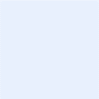 